ПРОТОКОЛзаседания Совета директоров ПАО «Россети Центр»(в форме заочного голосования)«15» апреля 2022 года 				Москва 					№ 19/22Форма проведения: заочное голосование.Всего членов Совета директоров: 11 человек.Приняли участие в заседании: Головцов А.В., Гончаров Ю.В., Зархин В.Ю., Короткова М.В., Краинский Д.В., Крупенина А.И., Майоров А.В., Маковский И.В., Мольский А.В., Прохоров Е.В., Шевчук А.В.Не предоставили опросные листы: нет.Кворум: есть.Дата составления протокола: 15.04.2022.ПОВЕСТКА ДНЯ:О рассмотрении отчета об организации, функционировании и эффективности системы внутреннего контроля и системы управления рисками Общества за 2021 год.О рассмотрении отчета внутреннего аудита об эффективности системы внутреннего контроля и системы управления рисками Общества в 2021 году.Об утверждении внутренних документов Общества в области инновационного развития:- Положение о порядке разработки и выполнения программы инновационного развития ПАО «Россети Центр»- Политика инновационного развития ПАО «Россети».Об утверждении кандидатуры Страховщика ПАО «Россети Центр».Об определении позиции ПАО Россети Центр» по голосованию представителей ПАО «Россети Центр» в Совете директоров АО «Санаторий «Энергетик» по вопросу повестки дня заседания Совета директоров АО «Санаторий «Энергетик» - «Об избрании Генерального директора Общества на новый срок».Вопрос 1. О рассмотрении отчета об организации, функционировании и эффективности системы внутреннего контроля и системы управления рисками Общества за 2021 год.Решение:Принять к сведению отчет об организации, функционировании и эффективности системы внутреннего контроля и системы управления рисками Общества за 2021 год согласно Приложению № 1 к настоящему решению Совета директоров Общества.Итоги голосования:Головцов Александр Викторович		- «за»Гончаров Юрий Владимирович		- «за»Зархин Виталий Юрьевич			- «за»Короткова Мария Вячеславна		- «за»Краинский Даниил Владимирович	- «за»Крупенина Анастасия Игоревна		- «за»Майоров Андрей Владимирович		- «за»Маковский Игорь Владимирович		- «за»Мольский Алексей Валерьевич		- «за»Прохоров Егор Вячеславович		- «за»Шевчук Александр Викторович		- «за»Итого:Решение принято.Вопрос 2. О рассмотрении отчета внутреннего аудита об эффективности системы внутреннего контроля и системы управления рисками Общества в 2021 году.Решение:1. Принять к сведению Аудиторский отчет от 09.03.2022 № 07-2022 - «Россети Центр» об оценке эффективности системы внутреннего контроля и системы управления рисками Общества в 2021 году, заключение внутреннего аудитора ПАО «Россети Центр» по результатам оценки надежности и эффективности системы внутреннего контроля и системы управления рисками, эффективности корпоративного управления Общества согласно Приложениям №№ 2-3 к настоящему решению Совета директоров Общества.2. Рекомендовать Генеральному директору Общества включить заключение внутреннего аудитора ПАО «Россети Центр» по результатам оценки надежности и эффективности системы внутреннего контроля и системы управления рисками, эффективности корпоративного управления Общества в перечень материалов, предоставляемых лицам, имеющим право на участие в годовом Общем собрании акционеров Общества.Итоги голосования:Головцов Александр Викторович		- «за»Гончаров Юрий Владимирович		- «за»Зархин Виталий Юрьевич			- «за»Короткова Мария Вячеславна		- «за»Краинский Даниил Владимирович	- «за»Крупенина Анастасия Игоревна		- «за»Майоров Андрей Владимирович		- «за»Маковский Игорь Владимирович		- «за»Мольский Алексей Валерьевич		- «за»Прохоров Егор Вячеславович		- «за»Шевчук Александр Викторович		- «за»Итого:Решение принято.Вопрос 3. Об утверждении внутренних документов Общества в области инновационного развития: - Положение о порядке разработки и выполнения программы инновационного развития ПАО «Россети Центр»- Политика инновационного развития ПАО «Россети».Решение:Утвердить Положение о порядке разработки и выполнения Программы инновационного развития ПАО «Россети Центр» в новой редакции в соответствии с Приложением № 4 к настоящему решению Совета директоров Общества.Утвердить в качестве внутреннего документа Общества Политику инновационного развития ПАО «Россети», утвержденную решением Совета директоров ПАО «Россети» 29.11.2021 (Протокол от 29.11.2021 № 476) в соответствии с Приложением № 5 к настоящему решению Совета директоров Общества.Признать утратившим силу Положение о порядке разработки и выполнения программы инновационного развития ПАО «МРСК Центра», утвержденное Советом директоров Общества 22.03.2019 (Протокол № 10/19).Итоги голосования:Головцов Александр Викторович		- «воздержался»Гончаров Юрий Владимирович		- «за»Зархин Виталий Юрьевич			- «воздержался»Короткова Мария Вячеславна		- «за»Краинский Даниил Владимирович	- «за»Крупенина Анастасия Игоревна		- «воздержался»Майоров Андрей Владимирович		- «за»Маковский Игорь Владимирович		- «за»Мольский Алексей Валерьевич		- «за»Прохоров Егор Вячеславович		- «за»Шевчук Александр Викторович		- «воздержался»Итого:Решение принято.Вопрос 4. Об утверждении кандидатуры Страховщика ПАО «Россети Центр».Решение:Утвердить следующую страховую организацию в качестве страховщика ПАО «Россети Центр»:Итоги голосования:Головцов Александр Викторович		- «за»Гончаров Юрий Владимирович		- «за»Зархин Виталий Юрьевич			- «воздержался»Короткова Мария Вячеславна		- «за»Краинский Даниил Владимирович	- «за»Крупенина Анастасия Игоревна		- «за»Майоров Андрей Владимирович		- «за»Маковский Игорь Владимирович		- «за»Мольский Алексей Валерьевич		- «за»Прохоров Егор Вячеславович		- «за»Шевчук Александр Викторович		- «за»Итого:Решение принято.Вопрос 5. Об определении позиции ПАО Россети Центр» по голосованию представителей ПАО «Россети Центр» в Совете директоров АО «Санаторий «Энергетик» по вопросу повестки дня заседания Совета директоров АО «Санаторий «Энергетик» - «Об избрании Генерального директора Общества на новый срок». Решение:Поручить представителям ПАО «Россети Центр» в Совете директоров АО «Санаторий «Энергетик» по вопросу повестки дня заседания Совета директоров АО «Санаторий «Энергетик» «Об избрании Генерального директора Общества на новый срок» голосовать «ЗА» принятие следующего решения:«Избрать Зайченко Аллу Вячеславовну Генеральным директором АО «Санаторий «Энергетик» на новый срок по 18 октября 2024 года».Итоги голосования:Головцов Александр Викторович		- «за»Гончаров Юрий Владимирович		- «за»Зархин Виталий Юрьевич			- «за»Короткова Мария Вячеславна		- «за»Краинский Даниил Владимирович	- «за»Крупенина Анастасия Игоревна		- «за»Майоров Андрей Владимирович		- «за»Маковский Игорь Владимирович		- «за»Мольский Алексей Валерьевич		- «за»Прохоров Егор Вячеславович		- «за»Шевчук Александр Викторович		- «за»Итого:Решение принято.Приложения:Отчет об организации, функционировании и эффективности системы внутреннего контроля и системы управления рисками Общества за 2021 год (Приложение № 1).Аудиторский отчет от 09.03.2022 № 07-2022 - «Россети Центр» об оценке эффективности системы внутреннего контроля и системы управления рисками Общества в 2021 году, заключение внутреннего аудитора ПАО «Россети Центр» по результатам оценки надежности и эффективности системы внутреннего контроля и системы управления рисками, эффективности корпоративного управления Общества (Приложения №№ 2-3).Положение о порядке разработки и выполнения Программы инновационного развития ПАО «Россети Центр» в новой редакции (Приложение № 4).Политика инновационного развития ПАО «Россети», утвержденную решением Совета директоров ПАО «Россети» 29.11.2021 (Протокол от 29.11.2021 № 476) (Приложение № 5).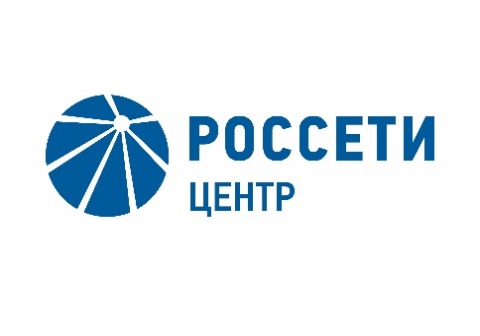 Публичное акционерное общество«Россети Центр»«ЗА»- «11»«ПРОТИВ»- «0»«ВОЗДЕРЖАЛИСЬ»- «0»«ЗА»- «11»«ПРОТИВ»- «0»«ВОЗДЕРЖАЛИСЬ»- «0»«ЗА»- «7»«ПРОТИВ»- «0»«ВОЗДЕРЖАЛИСЬ»- «4»Вид страхованияСтраховая компанияПериод страхования (период выдачи полисов) Добровольное страхование автотранспортных средств (КАСКО)ООО Страховая компания «Сбербанк страхование»15.05.2022 – 14.05.2023«ЗА»- «10»«ПРОТИВ»- «0»«ВОЗДЕРЖАЛИСЬ»- «1»«ЗА»- «11»«ПРОТИВ»- «0»«ВОЗДЕРЖАЛИСЬ»- «0»Председатель Совета директоровПАО «Россети Центр»Майоров А.В.Корпоративный секретарьПАО «Россети Центр»Лапинская С.В.